		7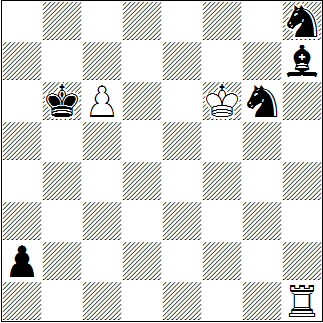 =			           3+5		8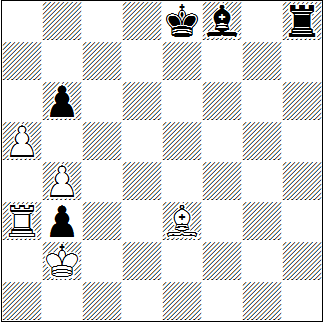 +				5+5		9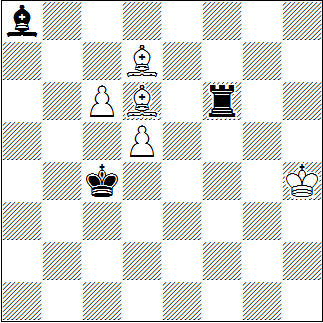 +			              5+3Martin Minski, Original für Polish Chess Federation 2015Daniel Keith, Original für Die Schwalbe 2015Martin Minski, Original für ChessStar 20151.c7!  i)(1)1.…Kb7 ii) 2.Kg7! iii)(1)2....Sf83.Ta1 iv)(1)3....Lb14.Kxf8Sg6+ v)5.Ke8! (1)5....Kxc7 vi6.Txa2Lxa2 =(1)i)1 . Kg7?Sf8!2.Ta1Lb13. Kxf8 Sg6+-+ii)1. ...Kxc72.Txh7+Kb63.Th1 =iii)2. c8D+?Kxc83.Kg7Sf8! wie i)iv)3.Tc1?Kc8!v)4. ...Kc75.Kg7Sg66.Txa2!=vi)5. …Se56.Kd8Sc67.Kd7 Sa78. Kd8Sc89. Kd7Zz=1.a6!  i)(1)1.…Lxb42.Ta4 ii)(1)2.…La53.Th4!!(2)3.…Lc3+ iii)4.Kxb3+-(1)i)1. axb6?Ld62. Ta8+Kd73.Txh8Le5+4. Kxb3Lxh85.Kc4Kc6=ii)2. Txb3Ld6!=iii3.…0-04.a7, Ld4Ta85.Ld4, a75.…Txa76.Th8+Kf77.Th7+  +-1.c7!(1)1.…Th6+2.Kg5! i)(1)2.…Th83.Lf8!(1)3.…Tg8+ iv)4.Kh6 ii)(1)4.…Txf85.d6Kc,d5 iii)6.Le8!(1)6.…Lc67.c8DTxe88.d7+-i)2. Kg3?Th83.Lf8!Lb7!4.Le6Kb5!5. Le7Tc86.d6Kc67.Ld5+Kb6! =ii)4.Kh5?Txf85.d6Lf3+!=4.Kh4(?)Th8+5.Kg5Tg8+iii)5. … Ld56.Lb5+!Kxb57.d7+-iv)3… Txf8… 5.Le8= 4 pts.